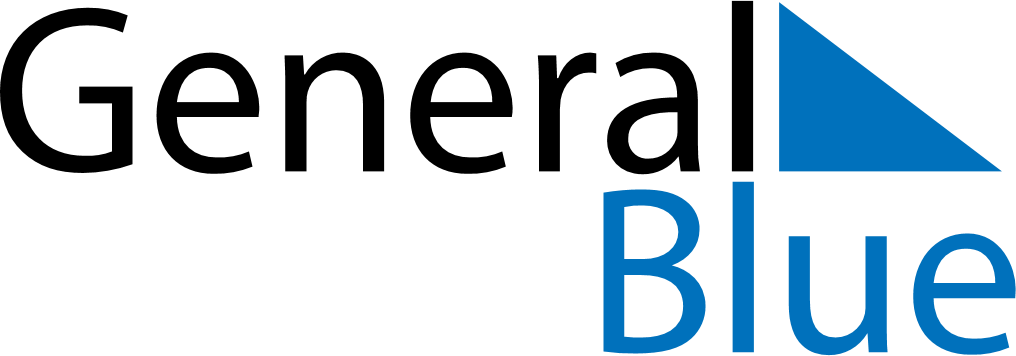 July 2024July 2024July 2024July 2024July 2024July 2024Cosesti, Arges, RomaniaCosesti, Arges, RomaniaCosesti, Arges, RomaniaCosesti, Arges, RomaniaCosesti, Arges, RomaniaCosesti, Arges, RomaniaSunday Monday Tuesday Wednesday Thursday Friday Saturday 1 2 3 4 5 6 Sunrise: 5:37 AM Sunset: 9:11 PM Daylight: 15 hours and 33 minutes. Sunrise: 5:38 AM Sunset: 9:11 PM Daylight: 15 hours and 32 minutes. Sunrise: 5:38 AM Sunset: 9:10 PM Daylight: 15 hours and 32 minutes. Sunrise: 5:39 AM Sunset: 9:10 PM Daylight: 15 hours and 31 minutes. Sunrise: 5:40 AM Sunset: 9:10 PM Daylight: 15 hours and 30 minutes. Sunrise: 5:40 AM Sunset: 9:09 PM Daylight: 15 hours and 29 minutes. 7 8 9 10 11 12 13 Sunrise: 5:41 AM Sunset: 9:09 PM Daylight: 15 hours and 28 minutes. Sunrise: 5:42 AM Sunset: 9:09 PM Daylight: 15 hours and 26 minutes. Sunrise: 5:42 AM Sunset: 9:08 PM Daylight: 15 hours and 25 minutes. Sunrise: 5:43 AM Sunset: 9:08 PM Daylight: 15 hours and 24 minutes. Sunrise: 5:44 AM Sunset: 9:07 PM Daylight: 15 hours and 22 minutes. Sunrise: 5:45 AM Sunset: 9:06 PM Daylight: 15 hours and 21 minutes. Sunrise: 5:46 AM Sunset: 9:06 PM Daylight: 15 hours and 20 minutes. 14 15 16 17 18 19 20 Sunrise: 5:47 AM Sunset: 9:05 PM Daylight: 15 hours and 18 minutes. Sunrise: 5:48 AM Sunset: 9:04 PM Daylight: 15 hours and 16 minutes. Sunrise: 5:49 AM Sunset: 9:04 PM Daylight: 15 hours and 15 minutes. Sunrise: 5:49 AM Sunset: 9:03 PM Daylight: 15 hours and 13 minutes. Sunrise: 5:50 AM Sunset: 9:02 PM Daylight: 15 hours and 11 minutes. Sunrise: 5:51 AM Sunset: 9:01 PM Daylight: 15 hours and 9 minutes. Sunrise: 5:52 AM Sunset: 9:00 PM Daylight: 15 hours and 8 minutes. 21 22 23 24 25 26 27 Sunrise: 5:53 AM Sunset: 9:00 PM Daylight: 15 hours and 6 minutes. Sunrise: 5:54 AM Sunset: 8:59 PM Daylight: 15 hours and 4 minutes. Sunrise: 5:55 AM Sunset: 8:58 PM Daylight: 15 hours and 2 minutes. Sunrise: 5:57 AM Sunset: 8:57 PM Daylight: 15 hours and 0 minutes. Sunrise: 5:58 AM Sunset: 8:56 PM Daylight: 14 hours and 57 minutes. Sunrise: 5:59 AM Sunset: 8:54 PM Daylight: 14 hours and 55 minutes. Sunrise: 6:00 AM Sunset: 8:53 PM Daylight: 14 hours and 53 minutes. 28 29 30 31 Sunrise: 6:01 AM Sunset: 8:52 PM Daylight: 14 hours and 51 minutes. Sunrise: 6:02 AM Sunset: 8:51 PM Daylight: 14 hours and 49 minutes. Sunrise: 6:03 AM Sunset: 8:50 PM Daylight: 14 hours and 46 minutes. Sunrise: 6:04 AM Sunset: 8:49 PM Daylight: 14 hours and 44 minutes. 